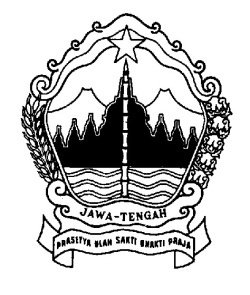 KERANGKA ACUAN KERJA( K A K)KEGIATAN PENINGKATAN KOORDINASI BIDANG PENANAMAN MODAL DAN PARIWISATA DI PROVINSI JAWA TENGAHBIRO PEREKONOMIANSEKRETARIAT DAERAH PROVINSI JAWA TENGAHTAHUN 2019KETENTUAN  UMUMNama Kegiatan	      :  Koordinasi Bidang Penanaman Modal dan Pariwisata                                         Di Provinsi  Jawa TengahSumber Pendanaan	      :  APBD Provinsi Jawa Tengah pada Biro Perekonomian                                          Setda Provinsi Jawa Tengah.Besaran Anggaran     	   :  Rp. 530. 000.000,-  (Tiga Ratus Juta Rupiah)Lokasi	   :  35 Kab/Kota se-Jawa Tengah  dan  Luar Provinsi  Nama Pegn    Anggaran  :  Kepala Biro Perekonomian Setda Provinsi Jateng                         PENDAHULUAN LATAR BELAKANGPengembangan Bidang Penanaman Modal             Penanaman modal dalam negeri  (PMDN) di Jawa Tengah pada tahun 2017 menembus angka Rp 7,8 triliun. Nilai tersebut meningkat dibanding periode yang sama pada tahun lalu sebesar Rp 6,8 triliun.
Pada 2013, total nilai investasi dalam negeri di Jawa Tengah sebesar Rp 12,6 triliun. Lalu pada 2014, nilai itu naik menjadi Rp 13,6 triliun. Angka ini terus meningkat menjadi Rp 15,4 triliun pada 2015, dan menjadi Rp 24,1 triliun pada 2016. Adapun jika digabungkan dengan modal asing, nilai investasi di Jawa Tengah pada 2014 sebesar Rp 16,9 triliun, lalu naik Rp 18 triliun (2015), menjadi Rp 26 triliun (2016), dan menembus Rp 46 triliun pada 2017. Jumlah itu terdiri 5.583 proyek dengan penyerapan tenaga kerja mencapai 541.520 orang.  Sebaran tenaga kerja terbanyak berada di Kota Semarang, Kabupaten Sukoharjo, Kabupaten Semarang, Kabupaten Karanganyar, dan Kabupaten Purbalingga. Adapun jumlah tenaga kerja terdiri dari  537.748 orang tenaga kerja Indonesia dan 3.772 orang tenaga kerja asing. Sasaran Pengembangan Penanaman Modal di Jawa Tengah :Tercapainya peningkatan jumlah investor ke Jawa Tengah, baik PMA maupun PMDN;Tercapainya peningkatan peluang investasi di daerah;Terwujudnya  Kesejahteraan  Masyarakat yang  berkeadilan, Menanggulangi Kemiskinan dan Pengangguran;  Tercapainya iklim investasi yang sehat sehingga mendorong investor menanamkan modalnya di Jawa Tengah.                       Permasalahan  Penanaman Modal di Jawa TengahPerizinan yang terkait dengan tata ruang masih merupakan kendala dalam pengembangan penanaman modal di Jawa Tengah.Kualifikasi  dan kuantitasi tenaga  kerja terkadang tidak sesuai dengan yang diminta pihak investor.Birokrasi perijinan.Infrastruktur                          Pengembangan Bidang Pariwisata              Pengembangan  Pariwisata juga dapat memberikan “Multiflier Effect” bagi masyarakat. Dewasa ini industri pariwisata mendapatkan perhatian lebih dari berbagai kalangan, hal ini terjadi karena adanya prediksi optimis dari berbagai pihak yang menyatakan bahwa industri  pariwisata ke depannya dapat dijadikan sektor andalan suatu daerah untuk meningkatkan PAD (Pendapatan Asli Daerah).  Dengan demikian sektor pariwisata sudah dilirik untuk menjadi sektor yang dapat diandalkan dalam mengembangkan perekonomian suatu daerah dan dalam rangka upaya untuk mengentaskan kemiskinan dan mengurangi pengangguran.            Sektor pariwisata yang menempati urutan kelima sebagai penyumbang   devisa negara tahun 2016 juga mengalami peningkatan progresif pada semester pertama 2016. Hal ini dapat dilihat jumlah kunjungan wisatawan pada semester pertama sebesar 21.665.704, dengan lama menginap 2.41 hari.            Jawa Tengah sebagai sebuah destinasi yang kaya akan sumber daya alam dan budaya yang beraneka ragam, bahkan dapat dikatakan mempunyai asset pariwisata yang lengkap baik wisata alam, wisata budaya, maupun wisata buatan, dengan kondisi sekarang belum mampu mengaktualisasikan dirinya sebagai destinasi utama dan belum mampu meningkatkan jumlah kunjungan wisatawan sebanyak – banyaknya, bahkan konstribusi sektor pariwisata terhadap perekonomian Jawa Tengah masih relative kecil mengingat sektor pariwisata belum sepenuhnya digarap sebagai sektor andalan bagi Jawa Tengah.           Pada tahun 2016  jumlah  obyek dan daya tarik wisata (ODTW)   sebanyak  266 ODTW,  terdiri dari ODTW Alam, ODTW Buatan, ODTW Budaya dan ODTW Religi.           Sasaran pembangunan pariwisata Provinsi Jawa Tengah adalah : Tercapainya peningkatan jumlah kunjungan wisata, lama tinggal dan pengeluaran belanja wisatawan mancanegara dan wisatawan nusantara guna meningkatkan konstribusi sektor pariwisata terhadap PDRB ;Tercapainya peningkatan daya saing dan daya jual destinasi pariwisata guna meningkatkan pelayanan yang lebih baik kepada wisatawan;Mewujudkan  Kesejahteraan  Masyarakat yang  berkeadilan, Menanggulangi Kemiskinan dan Pengangguran;Tercapainya peningkatan sinergi antara pemerintah, dunia usaha pariwisata dan masyarakat guna mengoptimalkan  pengembangan potensi pariwisata daerah.Permasalahan Bidang Pengembangan Pariwisata:         Problematika yang dihadapi Provinsi Jawa Tengah dalam pengembangan kepariwisataan adalah  :Masalah  Aksesibilitas dan InfrastrukturProvinsi Jawa Tengah sangat kaya akan potensi wisatanya, namun demikian hanya beberapa destinasi wisata yang mempunyai aksesibilitas dan infrastruktur yang baik, sedangkan destinasi wisata yang lain dan cukup potensial kondisi aksesibilitas dan infrastrukturnya masih memprihatinkan.Kurangnya Penerapan Sapta PesonaDi banyak destinasi masih kurang terjaga kebersihan dan ketertibannya. Management pengelolaan sampah kurang baik. Sumber  Daya Manusia     Masih banyak SDM yang kurang kreatif. Sebagaimana kita ketahui bahwa industri pariwisata harus selalu ada inovasi untuk menghindari kejenuhan wisatawan. Kenyataan yang ada di Jawa Tengah banyak atraksi wisata yang hampir sama, misalnya atraksi  Water Boom,  yang beberapa Kab/Kota membangun atraksi tersebut tanpa melihat dinamika pasar wisatawan. Terkait dengan hal tersebut diperlukan SDM yang mempunyai skill dibidang pariwisata.Tujuan Tujuan  :Melakukan koordinasi  perumusan rekomendasi, kebijakan dan langkah langkah operasional bidang Penanaman Modal dan Pariwisata.Manfaat  :Kegiatan  Koordinasi  Bidang Pengembangan Penanaman Modal dan Pariwisata  adalah untuk mengetahui sejauhmana  pengembangan penanaman modal dan pariwisata di Jawa Tengah  terkait dengan peningkatan jumlah penanaman modal, peluang investasi, dan target  kunjungan wisatawan, baik nusantara dan mancanegara di Jawa Tengah yang telah ditetapkan. Hasil yang diharapkan :Terwujudnya koordinasi antar Instansi Pusat, Provinsi, Kabupaten/Kota dalam penanganan bidang Penanaman Modal dan Pariwisata.Terwujudnya koordinasi pengembangan penanaman modal dan pariwisata terkait dengan peningkatan penanaman modal, investasi dan target  kunjungan wisatawan, baik nusantara dan mancanegara di Jawa Tengah yang telah ditetapkan. Pelaksanaan Pekerjaan                                                                                                                                                                                                                                                                                                                                                                                                                                                                                                                                                                                                                                                                                                                                                                                                                                                                                                                                                                                                                                                                                                                                                                                                                                                                                                                                                                                      Rincian KegiatanPersiapan :Penyusunan Rencana KegiatanPembuatan Jadwal Pelaksanaan Kegiatan;Koordinasi dengan Instansi Pusat, Provinsi, Kabupaten/KotaPelaksanaanMonitoring  Perkembangan Desa Wisata di  20  Kab/Kota;Koordinasi dan monitoring  perkembangan obyek wisata  se- Jawa Tengah di 30 Kab/Kota.Koordinasi  Pengembangan Produk Unggulan Daerah.Menghadiri undangan di Jakarta, Provinsi di luar Jakarta dan Kab/Kota di Jawa Tengah.PelaporanLaporan akhir dari hasil pelaksanaan kegiatan koordinasi bidang pengembangan Pariwisata  yang dilaksanakan pada tahun 2019, pengerjaannya dilakukan pada tahun 2020 dengan data data pendukung. JADWAL KEGIATANPEMBIYAANPelaksanaaan kegiatan ini dibiayai dengan Anggaran pendapatan dan Belanja Daerah (APBD) Provinsi Jawa Tengah  sebesar   Rp. 530.000.000,-PELAKSANA : Biro Perekonomian   Setda Provinsi Jawa TengahPENUTUPDemikian Kerangka Acuan Kerja ini disusun dalam rangka pelaksanaan kegiatan Peningkatan Keterbukaan Informasi Publik dan untuk dapat dipergunakan sebagaimana mestinya.                   KEPALA BIRO PEREKONOMIAN                   SETDA PROVINSI JAWA TENGAH                    Drs. BUDIYANTO EP,MSi                     Pembina Utama Muda                                                       NIP : 19611006 198703 1 003KERANGKA ACUAN KERJA( K A K)KEGIATAN KOORDINASI BIDANG PROMOSIBIRO PEREKONOMIANSEKRETARIAT DAERAH PROVINSI JAWA TENGAHTAHUN 2016KETENTUAN  UMUMNama Kegiatan	       :  Koordinasi Bidang PromosiSumber Pendanaan	       :  APBD Provinsi Jawa Tengah pada Biro Perekonomian Setda                                               Provinsi Jawa Tengah.Besaran Anggaran     	   :  Rp. 600.000.000,-  (enam ratus juta rupiah)Lokasi	   :  Jakarta,  Kab/Kota Se-Jawa TengahNama Pengguna Anggaran : Kepala Biro Perekonomian Setda Provinsi Jawa Tengah.PENDAHULUANLATAR BELAKANG    Dalam rangka mencapai kemandirian ekonomi daerah di era global upaya yang perlu dilakukan adalah memanfaatkan secara optimal peluang dan nilai tambah dari potensi yang dimiliki, sehingga Jawa Tengah yang merupakan sentra UKM (menurut  data statistik 2014 berjumlah 80.583) dapat berperan lebih signifikan dalam pasar regional, nasional dan Internasional.  UKM di Jawa Tengah masih terkendala pada pemasaran produknya. Untuk itu perlu dilakukan promosi secara terus menerus lewat  fasilitasi UMKM sebagai potensi perdagangan dan investasi  melalui kegiatan pameran, dengan promosi diharapkan UKM dapat berkembang lewat perluasan jaringan pasar dan peningkatan kualitas produkTUJUAN DAN SASARANTujuan Kegiatan Koordinasi Bidang Promosi adalah memfasilitasi dan mengkoordinasikan keikutsertaan UKM pada Pameran Dalam Negeri. Sedangkan sasarannya  adalah :Terwujudnya  koordinasi  peningkatan ekspor non migas  Jawa TengahTerwujudnya koordinasi jaringan pasar UKM Jateng  kepasar  Nasional 3 kali di Jakarta, 1 kali di Solo dan 1 kali di Semarang.    Terlaksananya  Fasilitasi Pameran UKM tingkat Nasional dan Regional  Terlaksananya  Monitoring UKM Pasca Pameran.RUANG LINGKUPKoordinasi peningkatan eksport non migas Jawa Tengah;Koordinasi jaringan pasar UKM Jateng ke pasar Nasional 3 kali di Jakarta, 1 kali di Solo dan 1 kali di Semarang.Fasilitasi Pameran UKM tingkat Nasional dan Regional  Monitoring UKM Pasca Pameran.RENCANA PELAKSANAANLokasi Kegiatan:Koordinasi  dengan Pusat, Kab/Kota,  UKM dalam  rangka  peningkatan eksport non migas Jawa Tengah dilaksanakan di  Pusat, 35 Kab/Kota se-Jawa Tengah dan UKM.Koordinasi jaringan pasar UKM Jateng ke pasar Nasional 3 kali di Jakarta, 1 kali di Solo dan 1 kali di Semarang.Fasilitasi Pameran UKM tingkat Nasional dan Regional, dilaksanakan di Jakarta , Surakarta dan Semarang.Monitoring UKM Pasca Pameran di 20 Kab/Kota se- Jateng.JADUAL KEGIATANPELAKSANA  : Biro Perekonomian Setda Provinsi Jawa TengahPEMBIYAANPelaksanaaan kegiatan ini dibiayai dengan Anggaran pendapatan dan Belanja Daerah (APBD) Provinsi Jawa TengahsebesarRp. 600.000.000,-.PENUTUPDemikian Kerangka Acuan Kerja ini disusun dalam rangka pelaksanaan kegiatan Peningkatan Keterbukaan Informasi Publik dan untuk dapat dipergunakan sebagaimana mestinya.Kepala Biro PerekonomianSetda Prov JatengselakuKuasa Pengguna AnggaranDADANG SOMANTRINIP 19650622 198703 1 007KERANGKA ACUAN KERJA( K A K)KEGIATAN PENINGKATAN KOORDINASI USAHA PARIWISATA LINTAS INSTANSI DAN KABUPATEN/KOTABIRO PEREKONOMIANSEKRETARIAT DAERAH PROVINSI JAWA TENGAHTAHUN 2017KETENTUAN  UMUMNama Kegiatan	       :  Koordinasi Bidang Pariwisata Lintas Instansi dan Kab/KotaSumber Pendanaan	       :  APBD Provinsi Jawa Tengah pada Biro Perekonomian Setda                                               Provinsi Jawa Tengah.Besaran Anggaran     	   :  Rp.450. 000.000,-  (empat ratus lima puluh juta rupiah)Lokasi	   :  Jakarta, Bali dan Kab/Kota Se-Jawa TengahNama Pengguna Anggaran : Kepala Biro Perekonomian Setda Provinsi Jawa Tengah.PENDAHULUANDewasa ini industri pariwisata mendapatkan perhatian lebih dari berbagai kalangan, hal ini terjadi karena adanya prediksi optimis dari berbagai pihak yang menyatakan bahwa industri  pariwisata ke depannya dapat dijadikan sektor andalan suatu daerah untuk meningkatkan PAD (Pendapatan Asli Daerah).  Dengan demikian sektor pariwisata sudah dilirik untuk menjadi sektor yang dapat diandalkan dalam mengembangkan perekonomian suatu daerah dan dalam rangka upaya untuk mengentaskan kemiskinan dan mengurangi pengangguran. Pada sisi yang lain, tidak dapat dipungkiri lagi bahwa seiring dengan perkembangan dunia pariwisata dewasa ini, wisatawan memiliki  kecenderungan untuk menuntut adanya pemberian pelayanan yang semakin baik.  Kondisi ini menjadikan adanya persaingan antar destinasi yang satu dengan yang lain dalam merebut hati wisatawan agar dapat berkunjung ke destinasi tertentu.  Dalam rangka menghadapi perubahan dan persaingan tersebut, destinasi pariwisata harus mampu mengaktualisasikan dirinya untuk  menjadi lebih baik dibandingkan dengan destinasi  yang lain.Sektor pariwisata yang menempati urutan kelima sebagai penyumbang devisa negara tahun 2015 juga mengalami peningkatan progresif pada semester pertama 2015. Hal ini dapat dilihat jumlah kunjungan wisatawan pada semester pertama sebesar 21.665.704, dengan lama menginap 2.41 hari. Jawa Tengah sebagai sebuah destinasi yang kaya akan sumber daya alam dan budaya yang beraneka ragam, bahkan dapat dikatakan mempunyai asset pariwisata yang lengkap baik wisata alam, wisata budaya, maupun wisata buatan, dengan kondisi sekarang belum mampu mengaktualisasikan dirinya sebagai destinasi utama dan belum mampu meningkatkan jumlah kunjungan wisatawan sebanyak – banyaknya, bahkan konstribusi sektor pariwisata terhadap perekonomian Jawa Tengah masih relative kecil mengingat sektor pariwisata belum sepenuhnya digarap sebagai sektor andalan bagi Jawa Tengah.Pada tahun 2015 jumlah obyek dan daya tarik wisata (ODTW)   sebanyak  266 ODTW,  terdiri dari ODTW Alam, ODTW Buatan, ODTW Budaya dan ODTW Religi.Sasaran pembangunan pariwisata Provinsi Jawa Tengah adalah : Tercapainya peningkatan jumlah kunjungan wisata, lama tinggal dan pengeluaran belanja wisatawan mancanegara dan wisatawan nusantara guna meningkatkan konstribusi sektor pariwisata terhadap PDRB ;Tercapainya peningkatan daya saing dan daya jual destinasi pariwisata guna meningkatkan pelayanan yang lebih baik kepada wisatawan;Mewujudkan Kesejahteraan Masyarakat yang Berkeadilan, Menanggulangi Kemiskinan dan Pengangguran;Tercapainya peningkatan sinergi antara pemerintah, dunia usaha pariwisata dan masyarakat guna mengoptimalkan  pengembangan potensi pariwisata daerah.TUJUAN DAN SASARANTujuan kegiatan Fasiitasi dan  Koordinasi Bidang  Pariwisata Lintas Instansi dan Kabupaten/Kota adalah :Tercapainya peningkatan jumlah kunjungan wisata, lama tinggal dan pengeluaran belanja wisatawan manca negara dan wisnus  guna meningkatkan konstribusi sektor pariwisata terhadap PDRB.  Sedangkan sasaran diadakan pelaksanaan kegiatan Faslitasi dan  Koordinasi  Bidang Pariwisata  Lintas Instansi dan Kabupaten/Kota adalah :Terselenggaranya koordinasi urusan pariwisata lintas Kab/KotaTerselenggaranya  Rakor Pengembangan Pariwisata di Jawa TengahTerselenggaranya fasilitasi promosi bidang pariwisata.RUANG LINGKUPKoordinasi urusan pariwisata lintas Kab/Kota:Dinas Kebudayaan dan Pariwisata  Kab/Kota se-Jawa Tengah;Obyek  dan Daya Tarik  Wisata Kab/Kota se- Jawa Tengah;Rapat Koordinasi Pengembangan Pariwisata di Jawa Tengah;Dinas Kebudayaan dan  Pariwisata Kab/Kota se- Jawa Tengah;Bappeda Kab/Kota se- Jawa Tengah.Seleksi UKM pengisi stand Biro Perekonomian Setda Provinsi Jawa Tengah.UKM kerajinan unggulan  Kab/Kota se- Jawa Tengah.Fasilitasi Promosi Bidang Pariwisata.Memfasilitasi UKM pada pameran :Gebyar Wisata dan Budaya Nusantara;Adiwastra Nusantara;Pameran Pariwisata di Provinsi  Bali.RENCANA PELAKSANAANLokasi Kegiatan:Rakor Pariwisata di Bakorwil I, II dan IIIFasilitasi Promosi UKM 2 kali di Jakarta dan 1 kali di Provinsi Bali.Monitoring dan seleksi UKM Pariwisata di 15 UKM Kab/Kota di Jawa Tengah.Koordinasi dan monitoring obyek wisata di Jawa Tengah di 20 Kab/Kota.Jadual KegiatanPELAKSANAPelaksana kegiatan ini adalah Biro PerekonomianSetda Provinsi Jawa Tengah .PEMBIYAANPelaksanaaan kegiatan ini dibiayai dengan Anggaran pendapatan dan Belanja Daerah (APBD) Provinsi Jawa TengahsebesarRp. 450.000.000,-. (Empat ratus lima puluh ribu rupiah)PENUTUPDemikian Kerangka Acuan Kerja ini disusun dalam rangka pelaksanaan kegiatan Peningkatan Keterbukaan Informasi Publik dan untuk dapat dipergunakan sebagaimana mestinya.Kepala Biro PerekonomianSetda Prov JatengselakuKuasa Pengguna AnggaranDADANG SOMANTRINIP 19650622 198703 1 007KERANGKA ACUAN KERJA( K A K)KEGIATAN KOORDINASI BIDANG PROMOSIBIRO PEREKONOMIANSEKRETARIAT DAERAH PROVINSI JAWA TENGAHTAHUN 2017KETENTUAN  UMUMNama Kegiatan	       :  Koordinasi Bidang PromosiSumber Pendanaan	       :  APBD Provinsi Jawa Tengah pada Biro Perekonomian Setda                                               Provinsi Jawa Tengah.Besaran Anggaran     	   :  Rp. 650.000.000,-  (enam ratuslima puluh  juta rupiah)Lokasi	   :  Jakarta,  Kab/Kota Se-Jawa TengahNama Pengguna Anggaran : Kepala Biro Perekonomian Setda Provinsi Jawa Tengah.PENDAHULUANLATAR BELAKANG     Dalam rangka mencapai kemandirian ekonomi daerah di era global upaya yang perlu dilakukan adalah memanfaatkan secara optimal peluang dan nilai tambah dari potensi yang dimiliki, sehingga Jawa Tengah yang merupakan sentra UKM (menurut  data statistik 2014 berjumlah 80.583) dapat berperan lebih signifikan dalam pasar regional, nasional dan Internasional.     UKM di Jawa Tengah masih terkendala pada pemasaran produknya. Untuk itu perlu dilakukan promosi secara terus menerus lewat  fasilitasi UMKM sebagai potensi perdagangan dan investasi  melalui kegiatan pameran, dengan promosi diharapkan UKM dapat berkembang lewat perluasan jaringan pasar dan peningkatan kualitas produkTUJUAN   DAN SASARANTujuan Kegiatan Koordinasi Bidang Promosi adalah memfasilitasi dan mengkoordinasikan keikutsertaan UKM pada Pameran Dalam Negeri. Sedangkan sasarannya adalah :Terwujudnyakoordinasipeningkatanekspor non migasJawa Tengah  Terwujudnya koordinasi jaringanpasar UKM JatengkepasarNasional 3 kali di Jakarta, 1 kali di Solo dan 1 kali di Semarang.  TerlaksananyaFasilitasi Pameran UKM tingkat Nasional dan RegionalTerlaksananyaMonitoring UKM Pasca Pameran.RUANG LINGKUPKoordinasi  dengan peserta Kab/Kota  dan UKM  di  Jawa Tengah;Koordinasi  jaringan  pasar UKM Jateng  kepasar  Nasional 3 kali di Jakarta, 1 kali di        Solo dan 1 kali di Semarang.Fasilitasi  Pameran UKM tingkat   Nasional   dan RegionalMonitoring UKM PascaPameran.RENCANA PELAKSANAANLokasi Kegiatan:Koordinasi peningkatan eksport non migas Jawa Tengah dilaksanakan di  35 Kab/Kota se-Jawa Tengah.Koordinasi jaringan pasar UKM Jateng ke pasar Nasional 4 kali di Jakarta, 1 kali di Solo dan 1 kali di Semarang.Fasilitasi Pameran UKM tingkat Nasional dan Regional, dilaksanakan di Jakarta , Surakarta dan Semarang.Monitoring UKM Pasca Pameran di 25 Kab/Kota se- Jateng.JADUAL KEGIATANPELAKSANABiro     Perekonomian   Setda   Provinsi   Jawa TengahPEMBIYAANPelaksanaaan  kegiatan ini dibiayai dengan Anggaran pendapatan dan Belanja Daerah (APBD) Provinsi Jawa Tengah sebesar  Rp. 650.000.000,-.PENUTUPDemikian Kerangka Acuan Kerja ini disusun dalam rangka pelaksanaan kegiatan Peningkatan Keterbukaan Informasi Publik dan untuk dapat dipergunakan sebagaimana mestinya.Kepala Biro PerekonomianSetda Prov JatengselakuKuasaPengguna AnggaranDADANG SOMANTRINIP 19650622 198703 1 007NoKegiatanBulan keBulan keBulan keBulan keBulan keBulan keBulan keBulan keBulan keBulan keBulan keNoKegiatan123456789101112IPersiapanPenyusunan Rcn KegiatanPemetaan lokasiPembuatan Jadwal Pelaksanaan Kegiatan.xxxIIPelaksanaanMonitoring Pengembangan Desa Wisata di 20 Kab/Kota di Jawa Tengah.xxxxxxxxxxxKoordinasi dan monitoring perkembangan obyek wisata 30 Kab/Kota se Jawa Tengah.xxxxxxxxxxxRapat Koordinasi Pengembn Produk Unggulan DaerahxxMenghadiri undangan di Jakarta, Provinsi di luar Jawa Tengah dan Kab/Kota.xxxxxxxxxxIIIPelaporanxNoKegiatanBulan keBulan keBulan keBulan keBulan keBulan keBulan keBulan keBulan keBulan keBulan keNoKegiatan123456789101112IPersiapanRapat dengan SKPD terkaitIIPelaksanaanKordinasi peningkatan eksport non migas Jawa Tengah.xxxxxxxxxxxxKoordinasi jaringan pasar UKM Jateng ke Pasar Nasional 3 kali di Jakarta, 1 kali di Surakarta dan 1 kali di Semarang XXXXXXXXFasilitasi Pameran UKM ditingkat Nasional dan Regional.XXXXXMonitoring PascaPameran 20 Kab, Kota se- Jateng.XXXXXXXIIIPelaporanNOPROGRAM / KEGIATAN PROGRAM / KEGIATAN PROGRAM / KEGIATAN ANGGARANLOKASITARGET KINERJA/ SASARANWUJUD KEGIATANWUJUD KEGIATANJADWAL KEGIATANKET1222345678VProgram Peningkatan Eksport, promosi dan Efisiensi eksportProgram Peningkatan Eksport, promosi dan Efisiensi eksportProgram Peningkatan Eksport, promosi dan Efisiensi eksport66Kegiatan Koordinasi Bidang Promosi600,000,000 Biro Perekonomian/ 35 Kab/Kota se Jateng20 kali1Koordinasi ke Pusat, Kab/Kota dan  UKM dalam  rangka peningkatan eksport non migas Jawa TengahJan s/d Des 20165 kali2Koordinasi jaringan pasar UKM Jateng ke pasar Nasional 3 kali di Jakarta, 1 kali Surakarta dan 1 kali SemarangMaret s/d Okt 20165 UKM3Fasilitasi Pameran UKM ditingkat Nasional dan RegionalApril, Mei, Juni, Juli, 
Okt 201620 kali4Monitoring UKM Pasca PameranApril s/d Oktober 2016NOKEGIATANANGGARANB  U  L  A  NB  U  L  A  NB  U  L  A  NB  U  L  A  NB  U  L  A  NB  U  L  A  NB  U  L  A  NB  U  L  A  NB  U  L  A  NB  U  L  A  NB  U  L  A  NB  U  L  A  NNOKEGIATANANGGARAN123456789101112Koordinasi Bidang Promosi Dalam Negeri     600.000.000 Belanja PegawaiBelanja Barang/Jasa    14.788.000      28.546.000        26.000.000      90.943.000      25.050.000     210.275.000      27.775.000      94.225.000      26.150.000      23.310.000      18.750.000      14.188.000 Belanja ModalJUMLAH14.788.00028.546.00026.000.00090.943.00025.050.000210.275.00027.775.00094.225.00026.150.00023.310.00018.750.00014.188.000KOMULATIF14.788.00043.334.00069.334.000160.277.000185.327.000395.602.000423.377.000517.602.000543.752.000567.062.000585.812.000600.000.000PROSENTASE2,46%7,22%11,56%26,71%30,89%65,93%70,56%86,27%90,63%94,51%97,64%100,00%NoKegiatanBulan keBulan keBulan keBulan keBulan keBulan keBulan keBulan keBulan keBulan keBulan keNoKegiatan123456789101112IPersiapanRapat dengan SKPD terkaitIIPelaksanaanKoordinasidan monitoring obyek wisata di Jawa Tengah di 20 Kab/Kota.xxxxxxxxxxxxMonitoring dan seleksi UKM Pariwisata di 15 UKM Kab/Kota di Jawa Tengah.xxxxxxxxFasilitasi Promosi UKM 2 kali di Jakarta dan 1 kali di Provinsi Bali.XXXRakor  Pengembangan Pariwisata Jawa TengahXIIIPelaporanNOPROGRAM / KEGIATAN PROGRAM / KEGIATAN ANGGARANLOKASITARGET KINERJA/ SASARANWUJUD KEGIATANWUJUD KEGIATANJADWAL KEGIATANKET122345678IIProgram Pengembangan Pemasaran PariwisataProgram Pengembangan Pemasaran Pariwisata3Kegiatan Koordinasi Bidang Pariwisata Lintas Instansi Kab/Kota450,000,000 Biro Perekonomian/ 35 Kab/Kota se Jateng3 kali1Fasilitasi promosi UKM bidang pariwisata 2 kali di Jakarta dan 1 kali di BaliMaret , Mei, Okt 2017 15 kali2Monitoring dan seleksi UKM pariwisataFeb-Sept 201720 kali 3Koordinasi dan monitoring obyek wisata di JatengJan s/d Des 20173 kali4Rakor Pengembangan PariwisataMei 2017NOKEGIATANANGGARANB  U  L  A  NB  U  L  A  NB  U  L  A  NB  U  L  A  NB  U  L  A  NB  U  L  A  NB  U  L  A  NB  U  L  A  NB  U  L  A  NB  U  L  A  NB  U  L  A  NB  U  L  A  NNOKEGIATANANGGARAN123456789101112Koordinasi Bidang Pariwisata Lintas Instansi dan Kab/Kota     450.000.000 Belanja Pegawai1.500.000Belanja Barang/Jasa9.675.00020.625.000100.125.00032.575.00085.150.00077.500.00020.800.00022.550.00020.900.00020.650.00018.800.00019.150.000Belanja ModalJUMLAH9.675.00020.625.000100.125.00034.075.00085.150.00077.500.00020.800.00022.550.00020.900.00020.650.00018.800.00019.150.000KOMULATIF9.675.00030.300.000130.425.000164.500.000249.650.000327.150.000347.950.000370.500.000391.400.000412.050.000430.850.000450.000.000PROSENTASE2,15%6,73%28,98%36,56%55,48%72,70%77,32%82,33%86,98%91,57%95,74%100,00%NoKegiatanBulan keBulan keBulan keBulan keBulan keBulan keBulan keBulan keBulan keBulan keBulan keNoKegiatan123456789101112IPersiapanRapat dengan SKPD terkaitIIPelaksanaanKordinasi peningkatan eksport non migas Jawa Tengah.xxxxxxxxxxxxKoordinasi jaringan pasar UKM Jateng ke Pasar Nasional 3 kali di Jakarta, 1 kali di Surakarta dan 1 kali di Semarang XXXXXXXXFasilitasi Pameran UKM ditingkat Nasional dan Regional .XXXXXMonitoring PascaPameran 20 Kab, Kota se- Jateng.XXXXXXXIIIPelaporanNOPROGRAM / KEGIATAN PROGRAM / KEGIATAN PROGRAM / KEGIATAN ANGGARANLOKASITARGET KINERJA/ SASARANWUJUD KEGIATANWUJUD KEGIATANJADWAL KEGIATANKET1222345678VProgram Peningkatan Eksport, promosi dan Efisiensi eksportProgram Peningkatan Eksport, promosi dan Efisiensi eksportProgram Peningkatan Eksport, promosi dan Efisiensi eksport66Kegiatan Koordinasi Bidang Promosi650,000,000 Biro Perekonomian/ 35 Kab/Kota se Jateng20 kali1Koordinasi ke Pusat, Kab/Kota dan  UKM dalam  rangka peningkatan eksport non migas Jawa Tengah Jan s/d Des 20165 kali2Koordinasi jaringan pasar UKM Jateng ke pasar Nasional 3 kali di Jakarta, 1 kali Surakarta dan 1 kali SemarangMaret s/d Okt 20165 UKM3Fasilitasi Pameran UKM ditingkat Nasional dan RegionalApril, Juni, Juli, 
Okt 201620 kali4Monitoring UKM Pasca PameranApril s/d Oktober 2016NOKEGIATANANGGARANB  U  L  A  NB  U  L  A  NB  U  L  A  NB  U  L  A  NB  U  L  A  NB  U  L  A  NB  U  L  A  NB  U  L  A  NB  U  L  A  NB  U  L  A  NB  U  L  A  NB  U  L  A  NNOKEGIATANANGGARAN123456789101112Koordinasi Bidang Promosi Dalam Negeri     650.000.000 - Belanja Pegawai- Belanja Barang/Jasa    18.788.000      32.546.000        30.000.000      94.943.000      29.050.000     214.275.000      31.775.000      98.225.000      30.150.000      27.310.000      24.750.000      18.188.000 - Belanja ModalJUMLAH18.788.00032.546.00030.000.00094.943.00029.050.000214.275.00031.775.00098.225.00030.150.00027.310.00024.750.00018.188.000KOMULATIF18.788.00051.334.00081.334.000176.277.000205.327.000419.602.000451.377.000549.602.000579.752.000607.062.000631.812.000650.000.000PROSENTASE2,89%7,90%12,51%27,12%31,59%64,55%69,44%84,55%89,19%93,39%97,20%100,00%